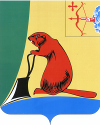 Печатное средство массовой информации органов местного  самоуправления  Тужинского  муниципального  районаБюллетень муниципальных нормативных правовых актов№ 14(196)06 июня 2018 годапгт ТужаСОДЕРЖАНИЕРаздел I.Решения Тужинской районной Думы Раздел II.Постановления и распоряжения главы района и администрации Тужинского района ТУЖИНСКАЯ РАЙОННАЯ ДУМАКИРОВСКОЙ ОБЛАСТИРЕШЕНИЕпгт ТужаО внесении изменений в Устав муниципального образованияТужинский муниципальный районВ соответствии с Федеральным законом от 06.10.2003 №131-ФЗ (ред. от 29.12.2017) «Об общих принципах организации местного самоуправления в Российской Федерации» на основании статьи 21 Устава муниципального образования Тужинский муниципальный район Тужинская районная Дума РЕШИЛА:1. Внести в Устав муниципального образования Тужинский муниципальный район, принятый решением Тужинской районной Думы от 27.06.2005 № 23/257 (ред. от 30.10.2017) (далее — Устав), следующие изменения:1.1. Пункт 29 части 1 статьи 8 Устава изложить в следующей редакции:«29) создание условий для развития сельскохозяйственного производства в поселениях, расширения рынка сельскохозяйственной продукции, сырья и продовольствия, содействие развитию малого и среднего предпринимательства, оказание поддержки социально ориентированным некоммерческим организациям, благотворительной деятельности и добровольчеству (волонтерству);».1.2. Пункт 12 части 1 статьи 8.1 Устава изложить в следующей редакции:«12) создание условий для организации проведения независимой оценки качества условий оказания услуг организациями в порядке и на условиях, которые установлены федеральными законами, а также применение результатов независимой оценки качества условий оказания услуг организациями при оценке деятельности руководителей подведомственных организаций и осуществление контроля за принятием мер по устранению недостатков, выявленных по результатам независимой оценки качества условий оказания услуг организациями, в соответствии с федеральными законами;».1.3. В статье 14 Устава:1.3.1. Часть 2 дополнить пунктом 2.1 следующего содержания:«2.1) проект стратегии социально-экономического развития района;»;1.3.2. Пункт 3 части 2 признать утратившим силу;1.3.3. Дополнить частью 5 следующего содержания:«5. По проектам генеральных планов, проектам правил землепользования и застройки, проектам планировки территории, проектам межевания территории, проектам правил благоустройства территорий, проектам, предусматривающим внесение изменений в один из указанных утвержденных документов, проектам решений о предоставлении разрешения на условно разрешенный вид использования земельного участка или объекта капитального строительства, проектам решений о предоставлении разрешения на отклонение от предельных параметров разрешенного строительства, реконструкции объектов капитального строительства, вопросам изменения одного вида разрешенного использования земельных участков и объектов капитального строительства на другой вид такого использования при отсутствии утвержденных правил землепользования и застройки проводятся общественные обсуждения или публичные слушания, порядок организации и проведения которых определяется решением районной Думы с учетом положений законодательства о градостроительной деятельности.».1.4. Пункт 4 части 1 статьи 21 Устава изложить в следующей редакции:«4) утверждение стратегии социально-экономического развития района;».1.5. В пункте 4 части 1 статьи 26 Устава слова «, а также в случае упразднения района» исключить.1.6. Часть 3 статьи 30 Устава изложить в следующей редакции:«3. В случае, если глава района, полномочия которого прекращены досрочно на основании правового акта Губернатора Кировской области об отрешении от должности главы района либо на основании решения районной Думы об удалении главы района в отставку, обжалует данные правовой акт или решение в судебном порядке, районная Дума не вправе принимать решение об избрании главы района, избираемого районной Думой из своего состава или из числа кандидатов, представленных конкурсной комиссией по результатам конкурса, до вступления решения суда в законную силу.».1.7. Пункты 2 и 3 части 5 статьи 32 Устава изложить в следующей редакции:«2) составление и рассмотрение проекта районного бюджета, исполнение районного бюджета, составление отчета об исполнении районного бюджета;3) установление порядка принятия решений о разработке муниципальных программ и формирования и реализации указанных программ;».1.8. Пункт 36 части 5 статьи 32 Устава изложить в следующей редакции:«36) создание условий для развития сельскохозяйственного производства в поселениях, расширения рынка сельскохозяйственной продукции, сырья и продовольствия, содействие развитию малого и среднего предпринимательства, оказание поддержки социально ориентированным некоммерческим организациям, благотворительной деятельности и добровольчеству (волонтерству);».1.9. Пункт 5 части 2 статьи 34 Устава изложить в следующей редакции:«5) представляет на утверждение районной Думы стратегию социально – экономического развития района.».1.10. Пункт 2 части 1 статьи 34.1 Устава признать утратившим силу.1.11. Статью 51 Устава дополнить частью 3 следующего содержания:«3. Вопросы введения и использования средств самообложения граждан на территории населенного пункта, расположенном на межселенной территории в границах муниципального района, решаются на сходе граждан, в соответствии с Федеральным законом «Об общих принципах организации местного самоуправления в Российской Федерации».».1.12. Пункт 4 части 1 статьи 58 Устава изложить в следующей редакции:«4) реализацией стратегии социально – экономического развития района.».2. Зарегистрировать изменения в Устав муниципального образования Тужинский муниципальный район в порядке, установленном Федеральным законом от 21.07.2005 № 97-ФЗ «О государственной регистрации уставов муниципальных образований».3. Настоящее решение вступает в силу в соответствии с действующим законодательством.Глава Тужинского муниципального района	Е.В. ВидякинаПредседатель Тужинской районной Думы 		Е.П. ОносовАДМИНИСТРАЦИЯ ТУЖИНСКОГО МУНИЦИПАЛЬНОГО РАЙОНАКИРОВСКОЙ ОБЛАСТИПОСТАНОВЛЕНИЕпгт ТужаОб условиях приватизации муниципального имущества В соответствии со статьей 14 Федерального закона от 21.12.2001                       № 178-ФЗ (ред. от 01.07.2017) «О приватизации государственного и муниципального имущества», со статьей 3 Порядка планирования и принятия решений об условиях приватизации муниципального имущества муниципального образования Тужинский муниципальный район Кировской области, утвержденного решением Тужинской районной Думы от 01.06.2012                 № 17/125 (ред. от 28.08.2017), с решением Тужинской районной Думы от 08.12.2017 № 19/142 (ред. от 23.04.2018) «Об утверждении Программы приватизации муниципального имущества муниципального образования  Тужинский муниципальный район Кировской области на 2018 год» администрация Тужинского муниципального района ПОСТАНОВЛЯЕТ:1. Утвердить условия приватизации нежилого здания под разборку, адрес: Тужинский район, с. Михайловское, ул. Центральная, д. 67, 1977 года постройки, кирпичное, двухэтажное, площадью 1310 кв.м. 1.1. Способ приватизации объекта – открытый аукцион по составу участников, с открытой формой подачи предложений о цене.1.2. Цена объекта недвижимости на основании экспертного заключения независимого оценщика № 558-1 от 24.05.2018 года составляет 416 000,00 рублей, в том числе НДС (18%) в сумме 63 457,63 рублей.2. Настоящее постановление опубликовать в Бюллетене муниципальных нормативных правовых  актов органов местного самоуправления Тужинского муниципального района Кировской области.ПриложениеУТВЕРЖДЕНЫпостановлением администрации Тужинского муниципального районаот   30.05.2018  №  169ИЗМЕНЕНИЯв муниципальной программе Тужинского муниципального района «Развитие местного самоуправления»  на 2014 – 2019 годы1. В паспорте муниципальной программы раздел «Объемы финансового обеспечения муниципальной программы» изложить в следующей редакции:2. Приложение № 3 к муниципальной программе «Расходы на реализацию муниципальной программы за счет средств районного бюджета» изложить в новой редакции согласно приложению № 1;3. Приложение № 4 к муниципальной программе «Ресурсное обеспечение реализации муниципальной программы за счет всех источников финансирования» изложить в новой редакции согласно приложению № 2.Приложение № 1 к постановлению администрации Тужинского муниципального района   от   30.05.2018  №  169Приложение № 3к муниципальной программеРасходы на реализацию муниципальной программыза счет средств районного бюджета________________Приложение № 2к постановлению администрации Тужинского муниципального района от  30.05.2018  №  169Приложение № 4к муниципальной программеРесурсное обеспечение реализации муниципальной программыза счет всех источников финансированияАДМИНИСТРАЦИЯ ТУЖИНСКОГО МУНИЦИПАЛЬНОГО РАЙОНА КИРОВСКОЙ ОБЛАСТИПОСТАНОВЛЕНИЕпгт ТужаО внесении изменений в постановление администрации Тужинского муниципального района от 14.05.2015 № 196 Администрация Тужинского муниципального района ПОСТАНОВЛЯЕТ:1. Внести изменения в постановление администрации Тужинского муниципального района от 14.05.2015 № 196 «О проведении ежегодного районного конкурса «Лучший по профессии», утвердив Перечень основных профессий (номинаций) для присвоения звания «Лучший по профессии» в новой редакции согласно приложению.2. Опубликовать настоящее постановление в Бюллетене муниципальных нормативных правовых актов органов местного самоуправления Тужинского муниципального района Кировской области.Глава Тужинского муниципального района	Е.В. ВидякинаПРИЛОЖЕНИЕУТВЕРЖДЕНпостановлением администрации Тужинского муниципального районаот  31.05.2018      № 170ПЕРЕЧЕНЬосновных профессий (номинаций) для присвоения звания«Лучший по профессии»Агропромышленный комплекс:«Лучший мастер машинного доения»;«Лучший оператор по доращиванию телят»;«Лучший оператор по откорму КРС»;«Лучший тракторист-машинист;«Лучший комбайнер»;«Лучший руководитель СПК, глава крестьянско-фермерского хозяйства»;«Лучший специалист сельскохозяйственного производства».Сфера промышленности, лесного комплекса, дорожного хозяйства, автотранспорта, энергетики и связи:«Лучший руководитель предприятия производственной сферы»;«Лучший работник лесозаготовительного предприятия»; «Лучший работник лесоперерабатывающего предприятия»;«Лучший работник АТП»;«Лучший работник дорожного хозяйства»;«Лучший работник энергетического комплекса»;«Лучший работник противопожарной службы»;«Лучший работник электросвязи и почты».Сфера торговли, предпринимательства, бытового и коммунального обслуживания населения:«Лучший работник торговли»;«Лучший работник общественного питания и производства пищевых продуктов»;«Лучший специалист райпо»;«Лучший предприниматель»;«Лучший работник коммунального хозяйства»;«Лучший машинист котельных установок учреждений и предприятий»;«Лучший работник бытового обслуживания»Финансово-банковская сфера:«Лучший работник финансовой сферы»;«Лучший бухгалтер»;«Лучший работник банковской сферы».Социальная сфера:«Лучший учитель»;«Лучший воспитатель»;«Лучший педагог дополнительного образования»;«Лучший работник дошкольного образования»;«Лучший администратор системы образования района»;«Лучший врач»;«Лучший фельдшер»;«Лучшая медицинская сестра»;«Лучший клубный работник»;«Лучший библиотечный, музейный работник»;«Лучший работник социального обслуживания».Муниципальная и государственная служба:«Лучший муниципальный служащий»«Лучший специалист по предоставлению государственных услуг»Правоохранительные и судебные органы:1) «Лучший сотрудник правоохранительных и судебных органов»._________________В соответствии с постановлением администрации Тужинского муниципального района от 10.05.2018 № 133 «О проведении ежегодного районного смотра-конкурса «Лучший по профессии»»:1. Утвердить решение организационного комитета по присвоению звания «Лучший по профессии» согласно приложению.Наградить победителей районного смотра-конкурса «Лучший по профессии»  дипломами администрации Тужинского муниципального района.3. Рекомендовать руководителям предприятий, учреждений и организаций поощрить победителей районного смотра-конкурса «Лучший по профессии» денежной премией. 4. Опубликовать настоящее распоряжение в Бюллетене муниципальных нормативных правовых актов органов местного  самоуправления Тужинского муниципального района Кировской области.Глава Тужинского муниципального района	Е.В. Видякина                                                 РЕШЕНИЕорганизационного комитета по присвоению звания«Лучший по профессии»Присвоить звание «Лучший по профессии»:Агропромышленный комплекс: «Лучший мастер машинного доения» - Русиновой Ольге Николаевне, оператору машинного доения коров на линейной установке ИП главы КФК Клепцова В.А.«Лучший оператор по доращиванию телят» - Пчелину Александру Ефимовичу, оператору по доращиванию телят  СПК колхоза «Новый». «Лучший оператор по откорму КРС» - Ямбаршеву Сергею Александровичу, оператору по откорму крупного рогатого скота СПК колхоза «Новый».«Лучший тракторист-машинист» - Откееву Владимиру Андреевичу, трактористу-машинисту СПК колхоза «Новый».«Лучший комбайнер» - Солодовникову Анатолию Александровичу, комбайнеру СПК колхоза  «Новый».«Лучший руководитель СПК, КФХ» - Кострулину Ивану Владимировичу, председателю  СПК колхоза «Новый»,  Клепцову Владимиру Александровичу, руководителю КФХ.«Лучший специалист сельскохозяйственного производства» - Тетериной Валентине Ивановне, главному агроному ООО СХП «Колос».Сфера промышленности, лесного комплекса, дорожного хозяйства, автотранспорта, энергетики и связи:«Лучший руководитель предприятия производственной сферы» - Скочилову Валерию Витальевичу, руководителю ООО «Норд Хаус Профиль».«Лучший работник лесозаготовительного предприятия» - Носкову Сергею Владимировичу, вальщику леса  ООО «Чистая энергия».«Лучший работник лесоперерабатывающего комплекса» - Дербеневу Алексею Сергеевичу, рамщику на пилораме ИП Сысоев А.А.«Лучший работник АТП» - Соколову Вячеславу Тимофеевичу, водителю автобуса МУП «Тужинское автотранспортное предприятие». «Лучший работник энергетического комплекса» - Тетерину Олегу Владимировичу, электромонтеру производственного  отделения Яранские электрические сети Тужинский РЭС.«Лучший работник противопожарной службы» - Шишкину Василию Павловичу, водитель пожарного автомобиля 56 ПЧ «4 отряд ФПС по Кировской области».«Лучший работник электросвязи и почты» - Шевнину Юрию Ильичу, электромонтеру по ремонту и   обслуживанию линейно-кабельных линий связи и сети абонентского доступа.Сфера торговли, предпринимательства, бытового и коммунального обслуживания населения:«Лучший работник торговли» - Полухиной Фаине Анатольевне, заведующей магазином «Раздолье» ул. Горького, 1.«Лучший работник общественного питания и производства пищевых продуктов» - Зубаревой Ольге  Николаевне, заместителю директора  ООО «Хлеб».«Лучший специалист райпо» - Шелеметевой Ларисе Николаевне, категорийному менеджеру Тужинского районного потребительского общества.«Лучший предприниматель» -  Килякову Андрею Дмитриевичу, индивидуальному предпринимателю.«Лучший работник коммунального хозяйства» - Шадрину Сергею Николаевичу, трактористу МУП «Коммунальщик».Лучший машинист котельных установок учреждений и предприятий» - Шецко Юрию Федоровичу, машинисту котельных установок МУП «Коммунальщик». «Лучший работник бытового обслуживания» - Жигановой Юлии Леонидовне, индивидуальному предпринимателю в сфере парикмахерских услуг.Финансово-банковская сфера:«Лучший работник финансовой сферы» - Кислицыной Галине Васильевне, ведущему специалисту по доходам Финансового управления администрации Тужинского района.«Лучший бухгалтер» - Чешуиной Галине Ивановне, бухгалтеру Тужинского райпо.«Лучший работник банковской сферы» - Батухтиной  Екатерине Алексеевне, старшему менеджеру по обслуживанию ДО 8612/0380 ПАО Сбербанк. Социальная сфера:«Лучший учитель» - Ветлугаевой Наталье Николаевне, учителю биологии, географии, ОРКСЭ, КОГОБУ СШ с УИОП пгт Тужа.«Лучший воспитатель» - Грудиной Елене Витальевне, воспитателю МКДОУ детский сад «Родничок».«Лучший педагог дополнительного образования» -  Краевой Вере Витальевне, педагогу МКОУ ДОД «Дом детского творчества» пгт Тужа.«Лучший работник дошкольного образования» - Кузнецову Виктору Степановичу, рабочему по комплексному обслуживанию и ремонту зданий МКДОУ детский сад «Сказка».«Лучший администратор системы образования района» - Вахрушевой Светлане Алексеевне, директору МКОУ ООШ с. Пачи.«Лучший врач» - Капраловой Анастасии Васильевне, зубному врачу  КОГБУЗ «Тужинская центральная районная больница».«Лучший фельдшер» - Краевой Алевтине Павловне, фельдшеру, заведующей Полушнурским ФАП, филиалом КОГБУЗ «Тужинская центральная районная больница».«Лучшая медицинская сестра» - Блиновой Татьяне Васильевне, участковой медицинская сестре терапевтического участка КОГБУЗ «Тужинская центральная районная больница». «Лучший клубный работник» - Ждановой Полине Григорьевне, заведующей сектором по народному творчеству МКУК «Тужинский РКДЦ».«Лучший библиотечный, музейный работник» - Рыжаковой Татьяне Владимировне, библиотекарю Васькинской сельской библиотеки-филиала МБУК «Тужинская ЦБС».«Лучший работник социального обслуживания» - Галкиной Марии Павловне, социальному работнику КОГАУСО «Межрайонный комплексный центр социального обслуживания населения в Тужинском районе».Муниципальная и государственная служба:«Лучший муниципальный служащий» - Лысановой Светлане Николаевне, заведующей отделом культуры администрации Тужинского муниципального района.«Лучший специалист по предоставлению государственных услуг» -Шушкановой Валентине Сергеевне, ведущему инспектору-профконсультанту КОГКУ ЦЗН Тужинского района.Правоохранительные и судебные органы:1.«Лучший сотрудник правоохранительных и судебных органов» - Вагину Виталию Валерьевичу, старшине полиции МО МВД России «Яранский ПП «Тужинский»._________Учредитель: Тужинская районная Дума (решение Тужинской районной Думы № 20/145 от  01 октября 2012 года об учреждении своего печатного средства массовой информации - Информационного бюллетеня органов местного самоуправления муниципального образования Тужинский муниципальный район Кировской области, где будут официально публиковаться нормативные правовые акты, принимаемые органами местного самоуправления района, подлежащие обязательному опубликованию в соответствии с Уставом Тужинского района) Официальное  издание.  Органы  местного  самоуправления  Тужинского  районаКировской области: Кировская область, пгт Тужа, ул. Горького, 5.Подписано в печать: 06 июня 2018 года.Тираж: 10 экземпляров, в каждом 13 страниц.Ответственный за выпуск издания: начальник отдела организационной работы М.П. Мышкина№ п/пНаименование решенияРеквизиты документаСтраница1О внесении изменений в Устав муниципального образования Тужинский муниципальный районот 23.04.2018№ 23/1683№ п/пНаименование постановления, распоряженияРеквизиты документаСтраница1Об условиях приватизации муниципального имуществаот 28.05.2018№ 16442О внесении изменений в постановление администрации Тужинского муниципального района от 11.10.2013 № 529от 30.05.2018№ 16953О внесении изменений в постановление администрации Тужинского муниципального района от 14.05.2015 № 196от 31.05.2018№ 17094О присвоении звания «Лучший по профессии»от 31.05.2018№ 391023.04.2018№23/16828.05.2018№164Глава Тужинского муниципального района         Е.В. ВидякинаАДМИНИСТРАЦИЯ ТУЖИНСКОГО МУНИЦИПАЛЬНОГО РАЙОНА КИРОВСКОЙ ОБЛАСТИАДМИНИСТРАЦИЯ ТУЖИНСКОГО МУНИЦИПАЛЬНОГО РАЙОНА КИРОВСКОЙ ОБЛАСТИАДМИНИСТРАЦИЯ ТУЖИНСКОГО МУНИЦИПАЛЬНОГО РАЙОНА КИРОВСКОЙ ОБЛАСТИАДМИНИСТРАЦИЯ ТУЖИНСКОГО МУНИЦИПАЛЬНОГО РАЙОНА КИРОВСКОЙ ОБЛАСТИАДМИНИСТРАЦИЯ ТУЖИНСКОГО МУНИЦИПАЛЬНОГО РАЙОНА КИРОВСКОЙ ОБЛАСТИПОСТАНОВЛЕНИЕПОСТАНОВЛЕНИЕПОСТАНОВЛЕНИЕПОСТАНОВЛЕНИЕПОСТАНОВЛЕНИЕ30.05.2018 №  169пгт Тужапгт Тужапгт ТужаО внесении изменений в постановление администрации Тужинского муниципального района от 11.10.2013 № 529 О внесении изменений в постановление администрации Тужинского муниципального района от 11.10.2013 № 529 О внесении изменений в постановление администрации Тужинского муниципального района от 11.10.2013 № 529 О внесении изменений в постановление администрации Тужинского муниципального района от 11.10.2013 № 529 О внесении изменений в постановление администрации Тужинского муниципального района от 11.10.2013 № 529 В соответствии с решением Тужинской районной Думы от 08.12.2017 № 19/137 (ред. 25.05.2018) «О бюджете Тужинского муниципального района на 2018 год и на плановый период 2019 и 2020 годов», постановлением администрации Тужинского муниципального района от 19.02.2015 № 89 (ред. от 01.08.2016) «О разработке, реализации и оценке эффективности реализации муниципальных программ Тужинского муниципального района» администрация Тужинского муниципального района ПОСТАНОВЛЯЕТ:1. Внести изменения в постановление администрации Тужинского муниципального района от 11.10.2013 № 529 (ред. от 10.05.2018) «Об утверждении муниципальной программы Тужинского муниципального района «Развитие местного самоуправления» на 2014 – 2019 годы» (далее -  постановление, муниципальная программа соответственно), утвердив изменения в муниципальной программе согласно приложению.2. Настоящее постановление вступает в силу с момента опубликования в Бюллетене муниципальных нормативных правовых актов органов местного самоуправления Тужинского муниципального района Кировской области. В соответствии с решением Тужинской районной Думы от 08.12.2017 № 19/137 (ред. 25.05.2018) «О бюджете Тужинского муниципального района на 2018 год и на плановый период 2019 и 2020 годов», постановлением администрации Тужинского муниципального района от 19.02.2015 № 89 (ред. от 01.08.2016) «О разработке, реализации и оценке эффективности реализации муниципальных программ Тужинского муниципального района» администрация Тужинского муниципального района ПОСТАНОВЛЯЕТ:1. Внести изменения в постановление администрации Тужинского муниципального района от 11.10.2013 № 529 (ред. от 10.05.2018) «Об утверждении муниципальной программы Тужинского муниципального района «Развитие местного самоуправления» на 2014 – 2019 годы» (далее -  постановление, муниципальная программа соответственно), утвердив изменения в муниципальной программе согласно приложению.2. Настоящее постановление вступает в силу с момента опубликования в Бюллетене муниципальных нормативных правовых актов органов местного самоуправления Тужинского муниципального района Кировской области. В соответствии с решением Тужинской районной Думы от 08.12.2017 № 19/137 (ред. 25.05.2018) «О бюджете Тужинского муниципального района на 2018 год и на плановый период 2019 и 2020 годов», постановлением администрации Тужинского муниципального района от 19.02.2015 № 89 (ред. от 01.08.2016) «О разработке, реализации и оценке эффективности реализации муниципальных программ Тужинского муниципального района» администрация Тужинского муниципального района ПОСТАНОВЛЯЕТ:1. Внести изменения в постановление администрации Тужинского муниципального района от 11.10.2013 № 529 (ред. от 10.05.2018) «Об утверждении муниципальной программы Тужинского муниципального района «Развитие местного самоуправления» на 2014 – 2019 годы» (далее -  постановление, муниципальная программа соответственно), утвердив изменения в муниципальной программе согласно приложению.2. Настоящее постановление вступает в силу с момента опубликования в Бюллетене муниципальных нормативных правовых актов органов местного самоуправления Тужинского муниципального района Кировской области. В соответствии с решением Тужинской районной Думы от 08.12.2017 № 19/137 (ред. 25.05.2018) «О бюджете Тужинского муниципального района на 2018 год и на плановый период 2019 и 2020 годов», постановлением администрации Тужинского муниципального района от 19.02.2015 № 89 (ред. от 01.08.2016) «О разработке, реализации и оценке эффективности реализации муниципальных программ Тужинского муниципального района» администрация Тужинского муниципального района ПОСТАНОВЛЯЕТ:1. Внести изменения в постановление администрации Тужинского муниципального района от 11.10.2013 № 529 (ред. от 10.05.2018) «Об утверждении муниципальной программы Тужинского муниципального района «Развитие местного самоуправления» на 2014 – 2019 годы» (далее -  постановление, муниципальная программа соответственно), утвердив изменения в муниципальной программе согласно приложению.2. Настоящее постановление вступает в силу с момента опубликования в Бюллетене муниципальных нормативных правовых актов органов местного самоуправления Тужинского муниципального района Кировской области. В соответствии с решением Тужинской районной Думы от 08.12.2017 № 19/137 (ред. 25.05.2018) «О бюджете Тужинского муниципального района на 2018 год и на плановый период 2019 и 2020 годов», постановлением администрации Тужинского муниципального района от 19.02.2015 № 89 (ред. от 01.08.2016) «О разработке, реализации и оценке эффективности реализации муниципальных программ Тужинского муниципального района» администрация Тужинского муниципального района ПОСТАНОВЛЯЕТ:1. Внести изменения в постановление администрации Тужинского муниципального района от 11.10.2013 № 529 (ред. от 10.05.2018) «Об утверждении муниципальной программы Тужинского муниципального района «Развитие местного самоуправления» на 2014 – 2019 годы» (далее -  постановление, муниципальная программа соответственно), утвердив изменения в муниципальной программе согласно приложению.2. Настоящее постановление вступает в силу с момента опубликования в Бюллетене муниципальных нормативных правовых актов органов местного самоуправления Тужинского муниципального района Кировской области. Глава Тужинскогомуниципального района    Е.В. ВидякинаГлава Тужинскогомуниципального района    Е.В. ВидякинаОбъем финансового обеспечения муниципальной программыОбщий объем финансирования муниципальной программы в 2014-2019 годах составит 102983,8 тыс. рублей,в том числе:средства областного бюджета 34522,1  тыс. руб.средства местного бюджета 68461,7 тыс. руб.». № п/пСтатусСтатусНаименование муниципальной программы, отдельного мероприятияГлавный распорядитель средств бюджета муниципального районаРасходы (тыс. руб.)Расходы (тыс. руб.)Расходы (тыс. руб.)Расходы (тыс. руб.)Расходы (тыс. руб.)Расходы (тыс. руб.)Расходы (тыс. руб.)Расходы (тыс. руб.)Расходы (тыс. руб.) № п/пСтатусСтатусНаименование муниципальной программы, отдельного мероприятияГлавный распорядитель средств бюджета муниципального района2014 год (факт)2015 год (факт)2015 год (факт)2016 год (факт)2016 год (факт)2017 год (факт)2018 год (план)2019 год (план)ИтогоМуниципаль-ная программаМуниципаль-ная программа«Развитие местного самоуправления» на 2014-2019 годы	всего9649,311312,811312,811019,211019,211746,513332,411401,568461,7Муниципаль-ная программаМуниципаль-ная программа«Развитие местного самоуправления» на 2014-2019 годы	администрация района 7662,38988,68988,68757,38757,39209,910370,58789,153777,7Муниципаль-ная программаМуниципаль-ная программа«Развитие местного самоуправления» на 2014-2019 годы	финансовое      управление 1426,61571,81571,81521,11521,11794,52016,71778,810109,5Муниципаль-ная программаМуниципаль-ная программа«Развитие местного самоуправления» на 2014-2019 годы	управление образования280,7377,9377,9380,3380,3371,3482,9426,22319,3Муниципаль-ная программаМуниципаль-ная программа«Развитие местного самоуправления» на 2014-2019 годы	отдел культуры279,7374,5374,5360,5360,5370,8462,3407,42255,2 1.Отдельное мероприятиеОтдельное мероприятие«Обеспечение деятельности главы администрации Тужинского района»администрация района693,1841,2841,2419,7419,70,000,000,001954,0 2. 2.Отдельное мероприятие«Обеспечение выплаты пенсии за выслугу лет лицам, замещавшим должности муниципальной службы в администрации Тужинского района»администрация района: управление делами, сектор бухучета958,1926,3926,3879,1879,11127,8834,8437,55163,6 3. 3.Отдельное мероприятие«Совершенствование системы управления в администрации Тужинского района»без финансового обеспечениябез финансового обеспечениябез финансового обеспечениябез финансового обеспечениябез финансового обеспечениябез финансового обеспечениябез финансового обеспечения 4. 4.Отдельное мероприятие«Руководство и управление в сфере установленных функций органов местного самоуправления»всего7998,19545,39720,49720,410618,710618,712497,610964,061344,1 4. 4.Отдельное мероприятие«Руководство и управление в сфере установленных функций органов местного самоуправления»администрация района 6011,17221,17458,57458,58082,18082,19535,78351,646660,1 4. 4.Отдельное мероприятие«Руководство и управление в сфере установленных функций органов местного самоуправления» финансовое      управление 1426,61571,81521,11521,11794,51794,52016,71778,810109,5 4. 4.Отдельное мероприятие«Руководство и управление в сфере установленных функций органов местного самоуправления»управление образования280,7377,9380,3380,3371,3371,3482,9426,22319,3 4. 4.Отдельное мероприятие«Руководство и управление в сфере установленных функций органов местного самоуправления»отдел культуры279,7374,5360,5360,5370,8370,8462,3407,42255,2 № п/п № п/пСтатусНаименование муниципальной программы, подпрограммы, отдельного мероприятияИсточникфинансиро-ванияОценка расходов (тыс. рублей)Оценка расходов (тыс. рублей)Оценка расходов (тыс. рублей)Оценка расходов (тыс. рублей)Оценка расходов (тыс. рублей)Оценка расходов (тыс. рублей)Оценка расходов (тыс. рублей) № п/п № п/пСтатусНаименование муниципальной программы, подпрограммы, отдельного мероприятияИсточникфинансиро-вания2014 год2015 год2016 год2017 год2018 год2019 годИтогоМуниципаль-ная программа«Развитие местного самоуправления» на 2014-2019 годывсего17661,117931,817368,717708,817162,715150,7102983,8Муниципаль-ная программа«Развитие местного самоуправления» на 2014-2019 годыобластной бюджет8011,86619,06349,55962,33830,33749,234522,1Муниципаль-ная программа«Развитие местного самоуправления» на 2014-2019 годырайонный бюджет9649,311312,811019,211746,513332,411401,568461,7 1. 1.Отдельное мероприятие«Обеспечение деятельности главы администрации Тужинского района»всего693,1841,2704,70,00,00,02239,0 1. 1.Отдельное мероприятие«Обеспечение деятельности главы администрации Тужинского района»областной бюджет0,00,0285,00,00,00,0285,0 1. 1.Отдельное мероприятие«Обеспечение деятельности главы администрации Тужинского района»районный бюджет693,1841,2419,70,00,00,01954,0 2. 2.Отдельное мероприятие«Обеспечение выплаты пенсии за выслугу лет лицам, замещавшим должности муниципальной службы в администрации Тужинского района»всего958,1926,3879,11127,8834,8437,55163,6 2. 2.Отдельное мероприятие«Обеспечение выплаты пенсии за выслугу лет лицам, замещавшим должности муниципальной службы в администрации Тужинского района»областной бюджет0,00,00,00,00,00,00,0 2. 2.Отдельное мероприятие«Обеспечение выплаты пенсии за выслугу лет лицам, замещавшим должности муниципальной службы в администрации Тужинского района»районный бюджет958,1926,3879,11127,8834,8437,55163,6 3.Отдельное мероприятиеОтдельное мероприятие«Организация  деятельности административной комиссии муниципального образования Тужинский муниципальный район Кировской области по рассмотрению дел об административных правонарушениях»всего1,90,300,00,40,43,0 3.Отдельное мероприятиеОтдельное мероприятие«Организация  деятельности административной комиссии муниципального образования Тужинский муниципальный район Кировской области по рассмотрению дел об административных правонарушениях»областной бюджет1,90,300,00,40,43,0 3.Отдельное мероприятиеОтдельное мероприятие«Организация  деятельности административной комиссии муниципального образования Тужинский муниципальный район Кировской области по рассмотрению дел об административных правонарушениях»районный бюджет0,00,00,00,00,00,00,0 4.Отдельное мероприятиеОтдельное мероприятие«Организация и проведение мероприятий в области социальной политики»всего1207,21091,1722,6757,8796,0807,05381,7 4.Отдельное мероприятиеОтдельное мероприятие«Организация и проведение мероприятий в области социальной политики»областной бюджет1207,21091,1722,6757,8796,0807,05381,7 4.Отдельное мероприятиеОтдельное мероприятие«Организация и проведение мероприятий в области социальной политики»районный бюджет0,00,00,00,00,00,00,0 5.Отдельное мероприятиеОтдельное мероприятие«Профессиональная подготовка, переподготовка и повышение квалификации»всего67,50,00,00,00,00,067,5 5.Отдельное мероприятиеОтдельное мероприятие«Профессиональная подготовка, переподготовка и повышение квалификации»областной бюджет67,50,00,00,00,00,067,5 5.Отдельное мероприятиеОтдельное мероприятие«Профессиональная подготовка, переподготовка и повышение квалификации»районный бюджет0,00,00,00,00,00,00,0 6.Отдельное мероприятиеОтдельное мероприятие«Совершенствование системы управления в администрации Тужинского района»всего0,00,00,00,00,00,00,0 6.Отдельное мероприятиеОтдельное мероприятие«Совершенствование системы управления в администрации Тужинского района»областной бюджет0,00,00,00,00,00,00,0 6.Отдельное мероприятиеОтдельное мероприятие«Совершенствование системы управления в администрации Тужинского района»районный бюджет0,00,00,00,00,00,00,0 7.Отдельное мероприятиеОтдельное мероприятие«Руководство и управление в сфере установленных функций органов местного самоуправления»всего14733,315072,914743,915823,215531,513905,889810,6 7.Отдельное мероприятиеОтдельное мероприятие«Руководство и управление в сфере установленных функций органов местного самоуправления»областной бюджет6735,25527,65023,55204,53033,92941,828466,5 7.Отдельное мероприятиеОтдельное мероприятие«Руководство и управление в сфере установленных функций органов местного самоуправления»районный бюджет7998,19545,39720,410618,712497,610964,061344,1 8.Отдельное мероприятиеОтдельное мероприятие«Осуществление полномочий Российской Федерации по проведению Всероссийской сельскохозяйственной переписи в 2016 году» всего0,00,0318,40,00,00,0318,4 8.Отдельное мероприятиеОтдельное мероприятие«Осуществление полномочий Российской Федерации по проведению Всероссийской сельскохозяйственной переписи в 2016 году» областной бюджет0,00,0318,40,00,00,0318,4 8.Отдельное мероприятиеОтдельное мероприятие«Осуществление полномочий Российской Федерации по проведению Всероссийской сельскохозяйственной переписи в 2016 году» районный бюджет0,00,00,00,00,00,00,031.05.2018№170АДМИНИСТРАЦИЯ ТУЖИНСКОГО МУНИЦИПАЛЬНОГО РАЙОНА КИРОВСКОЙ ОБЛАСТИАДМИНИСТРАЦИЯ ТУЖИНСКОГО МУНИЦИПАЛЬНОГО РАЙОНА КИРОВСКОЙ ОБЛАСТИАДМИНИСТРАЦИЯ ТУЖИНСКОГО МУНИЦИПАЛЬНОГО РАЙОНА КИРОВСКОЙ ОБЛАСТИРАСПОРЯЖЕНИЕРАСПОРЯЖЕНИЕРАСПОРЯЖЕНИЕ31.05.2018№39пгт Тужапгт Тужапгт ТужаО присвоении звания «Лучший по профессии»О присвоении звания «Лучший по профессии»О присвоении звания «Лучший по профессии»ПриложениеУТВЕРЖДЕНОраспоряжением администрации Тужинского муниципального района от  31.05.2018        №  39